Publicado en Alicante el 14/09/2018 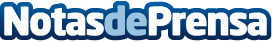 CBD: alternativa saludable que coge fuerza en EspañaLos productos con alto contenido de CBD se popularizan por sus numerosas propiedades medicinales, su legalidad y la ausencia de efectos psicoactivosDatos de contacto:CBD Plushttp://www.cbdplus.es/683 345 834Nota de prensa publicada en: https://www.notasdeprensa.es/cbd-alternativa-saludable-que-coge-fuerza-en_1 Categorias: Nutrición Andalucia Medicina alternativa http://www.notasdeprensa.es